Remote Learning                Year: 6               Week beginning: 05.07.21 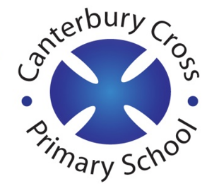 Email address to return completed work to: 6A  remotelearning6a@cantcros.bham.sch.uk  6D  remotelearning6d@cantcros.bham.sch.uk  Day 1:Subject:Day 1:LiteracyThe Blitz Survivor Stories – historical context https://classroom.thenational.academy/lessons/to-activate-prior-knowledge-and-consider-the-historical-context-6cw38c Day 1:MathsRounding numbershttps://www.bbc.co.uk/bitesize/topics/zh8dmp3/articles/zpx2qty Day 1:Foundation subjectArt -  draw a scary cupcake folding monster https://www.youtube.com/watch?v=CGXCyzcXsYk Day 1:PE link Multi skills challenge  https://www.thinkactive.org/wp-content/uploads/2020/04/M-Day13-North-Solhull-A-Z-challenge-.pdf   Day 2:Subject:Day 2:Literacy The Blitz Survivor Stories – read a recount https://classroom.thenational.academy/lessons/to-read-a-recount-and-answer-retrieval-and-inference-based-questions-6rvpct Day 2:MathsRounding decimalshttps://www.bbc.co.uk/bitesize/topics/zh8dmp3/articles/zsvt97h  Day 2:Foundation subjectGeography - rivers https://www.bbc.co.uk/bitesize/topics/z849q6f/articles/z7w8pg8 Day 2:PE link Work out at home https://www.youtube.com/watch?v=9e6XcNXrAx0  Day 3:Subject:Day 3:Literacy The Blitz Survivor Stories – author’s perspective https://classroom.thenational.academy/lessons/to-understand-the-key-information-in-a-text-and-consider-the-authors-perspective-6wupcd Day 3:MathsEstimation and checkinghttps://www.bbc.co.uk/bitesize/topics/zh8dmp3/articles/z874h39  Day 3:Foundation subjectICT – how do computer programs use variableshttps://www.bbc.co.uk/bitesize/topics/zs7s4wx/articles/zw3dwmn Day 3:PE link Jungle exercise https://www.youtube.com/watch?v=pJGqlIa4Dbw   Day 4:Subject:Day 4:Literacy The Blitz Survivor Stories – author’s use of language https://classroom.thenational.academy/lessons/to-read-a-new-text-and-consider-the-authors-use-of-language-c8rkjt Day 4:MathsMissing number problems https://www.bbc.co.uk/bitesize/topics/zghp34j/articles/z2p6tyc Day 4:Foundation subjectGeography – explore the Lake Districthttps://www.bbc.co.uk/bitesize/topics/z3fycdm/articles/zvys8xs Day 4:PE link 10 fun exercises https://www.youtube.com/watch?v=h3Xrtm0IVnY   Day 5:Subject:Day 5:Literacy The Blitz Survivor Stories – how reading can provide people with a way of learning new thingshttps://classroom.thenational.academy/lessons/to-consider-how-reading-can-provide-people-with-a-way-of-learning-new-things-c4t64c Day 5:MathsArithmetic https://myminimaths.co.uk/year-6-arithmetic-practice-paper-week-13/ Day 5:Foundation subjectScience - what is a microorganismhttps://www.bbc.co.uk/bitesize/topics/zfxxsbk/articles/zsgtrwx    Day 5:PE link Yoga for kids https://www.youtube.com/watch?v=vLYcU_EC5vs   